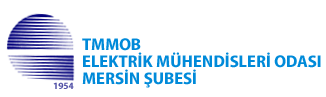             10.DÖNEM 3.DANIŞMA KURULU SONUÇ BİLDİRGESİ1-BİLGİLENDİRME2-MALİ DURUM4-DİLEK VE ÖNERİLERYER:EMO MERSİN ŞUBE KONFERANS SALONUZAMAN: 18.30TARİH: 07.10.2019	Geçmişte olduğu gibi şimdi ve gelecek dönemlerde maksimum özveri içerisinde birlik ve beraberlik  ile çalışmalarımıza devam edeceğimizin sözünü verir , bizleri bu yolda yalnız bırakmayan siz değerli üyelerimize teşekkür eder,katılımınızdan onur duyduğumuzu belirtir ve saygılarımızı sunarız.							Mersin Şube 10.Dönem Danışma Kurulu 10.Dönem 3.Danışma Kurulumuz ; yukarıdaki gündem ile belirtilen yer ve tarihte toplanmıştır.Divan da Başkan Ceyhun KIRAN,Başkan Yardımcısı Altan COŞAR ve Yazman olarak Çağla TEMİZKAN görev almışlardır. Bu kapsamda aşağıdaki konular üzerinde görüşmeler yapılmıştır;*Şubemizin içinde bulunduğu mali durumlar ile ilgili bilgilendirme,*10.Dönem Şube Komisyonlarının Toplanma sıklığını ve komisyon üyelerinin katılımını arttırma yönünde çalışmalar,*MÜ-GE (Mühendislik Geliştirme) Eğitimlerimizin artarak devam edeceği ve üyelerimize ara ara yapacağımız anketlere göre onlarında fikirlerini alarak ve talepler doğrultusunda şekilleneceği konusunda bilgilendirme,* EMO-GENÇ üyelerimizin meslekte bilinçlendirilmesi ve mezun olduktan sonraki çalışma ortamları  üzerine ve mevcut ortamda yer alan ana gündem maddesi işsizlik ile ilgili  çalışmalar yapılması ve çözüm yolları arama,*Yerelde düşünülen çalıştaylar konusunda görüşmeler ve önerilerin alınması,*Test Ölçüm Hizmetlerinin arttırılmasına yönelik olarak Elektrik Tesisat Periyodik Kontrollerinin ve uygunluk raporlarının alınması zorunluluğu ile ilgili Mersin de yer alan  tüm tesis sahiplerine,kurum ve kuruluşlara  yazı gönderme,*YG işletme sorumlusu olmayan Mersin içerisindeki tüm tesislere ,ges santrallerine,kurum ve kuruluşlara İşletme Sorumlusu bulunması zorunluluğu ile ilgili yazı gönderme ve yazımız ekinde YG işletme sorumluluğu belgesine sahip olan smm üyelerimizin listesini ekleme,* Şubemiz bünyesinde yapmayı planladığımız lokal çalışmaları ile ilgili bilgilendirme ve önerilerin alınması,*Şube hizmet binası  çatısı üzerine kurulan GES uygulaması hakkında bilgilendirme,*İKK Çalışmaları hakkında bilgilendirmeler,*Danışma Kurulu’nun gündeminin ve sonuç bildirgesinin üyelerle paylaşılması,DİVAN :      Başkan                                                      Başkan  Yrd. 	                                                     YazmanCEYHUN KIRAN			              ALTAN COŞAR  		                              ÇAĞLA TEMİZKAN